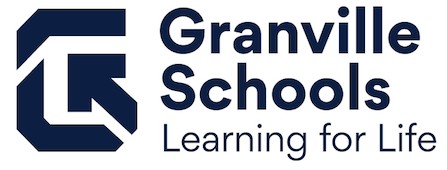 GRANVILLE EXEMPTED VILLAGE SCHOOL DISTRICTBOARD OF EDUCATIONSeptember 17, 20186:30 p.m.AGENDA1.	Call to Order2.	Pledge of Allegiance3.	President’s Welcome4.	Roll CallMr. Ginise______ Mr. Miller ______ Dr. Cornman _______Ms. Deeds______ Mr. Wolf ______5.	Commendations	Jody Van Tine & The Transcendia for Excellence in Education Awards – Granville Elementary School Kindergarten Teacher Mariah Gibbs will be honored for receiving the Jody Van Tine Award and Granville Elementary School Kindergarten Teacher Jeaneen Durham honored for receiving the Transcendia Excellence in Education Award.  6.	Student Report – Kristen Zehnal7.	Staff ReportsLocal Report Card/Quality Profile – Ryan BernathFacilities – Deferred Maintenance/Summer Projects – Tonya SherburnePolicy Update 1st Reading – Jeff Brown8.   	Public Comments	This meeting is a meeting of the Board of Education in public for the purpose of conducting the School District’s business and is not to be considered a public community meeting.  There is a time for public participation during the meeting as indicated in the agenda.  	See Board Policy No. 0169.1 – Public Participation at Board Meetings9.   	Board DiscussionUncollected Lunch FeesLevyCEDA Must haves/Wants10.       Board Reports	Thomas Miller - Pathways Report11.	Action Agenda 11.01	Educational Service Center of Central Ohio 				Recommended by Superintendent:Motion:	Approval of the contracted service agreement between the Educational Service Center of Central Ohio and the Granville Exempted Village School District for the 2018-2019 school year for the services of:Teacher of the Visually ImpairedBehavior SpecialistMr. Ginise______ Mr. Miller______ Dr. Cornman _______Ms. Deeds______ Mr. Wolf ______11.02   Consultant Contract with Amber Gilsdorf	Recommended by Superintendent:                          	 Motion:	Approval of the contracted service agreement between Amber Gilsdorf and the Granville Exempted Village School District for the 2018-2019 school year for high school counseling services.    Mr. Ginise______ Mr. Miller______ Dr. Cornman _______Ms. Deeds______ Mr. Wolf ______11.03   ELL Handbook	Recommended by Superintendent:                          	 Motion:	Approval of the ELL handbook for the 2018-2019 school year.  Mr. Ginise______ Mr. Miller______ Dr. Cornman _______Ms. Deeds______ Mr. Wolf ______12.	Consent Agenda	12.01	Approval of Routine Business by Consent	The Superintendent recommends the acceptance of the following consent items.Adoption of Minutes:	Adopt the minutes of the Regular Board of Education meeting held on August 13, 2018         Acceptance of Donations/Gifts/Grants:A donation of $200.00 from Granville Kiwanis to GHS Choir.A donation of $750.00 from Granville Kiwanis to GMS Ruling Our eXperiences (ROX).  A ACS-Hach High School Chemistry Classroom grant of $1,400.00 from the American Chemical Society to GHS teacher Bryan McLain.  A donation of $150.00 for physical education equipment for GIS from Wesley and Ina Rosenthal.  A donation of $188.00 for two Safe School Kits from Parvette Wood. A Fuel Up to Play grant of $2,000.00 to Meredith Ervin at Granville Intermediate School from GenYOUth and The American Dairy Association Mideast.  Employment: 	1.	Supplemental Contracts for the 2018-2019 School Year	Superintendent recommends employment of the following supplemental contract(s) pending verification of all licensure requirements and BCII/FBI criminal records check.	Group 0					Name	Head Boys Basketball			Adam Teeters	Head Girls Basketball			Eric Steele	Group 2					Name	Head Baseball 				Adam Bennett	Head Boys Bowling			Albert Sowards	Head Girls Bowling				Rita Resek	Head Girls Swimming			Hillary Paulsen	Head Boys Swimming			William Paulsen	Head Wrestling				Kyle Bergeron	Group 3					Name	Assistant HS Boys Soccer			Stephen Barns	Assistant HS Boys Basketball 		Eric Minton	Assistant HS Boys Basketball		Derrick Fisher	Assistant HS Boys Basketball		Andrew Vernau	Assistant HS Girls Basketball		Guy Michael	Assistant HS Girls Basketball		Richard Schirtzinger	Head Indoor Track				James Green	JV Cheerleading				Mackenzie Coleman	Head Competition Cheerleading		Julie Hardesty	Group 4					Name	MS Football – 7th grade			Bobby Vahalik	MS Girls Basketball – 8th grade 		Tim Shull	MS Boys Basketball – 8th grade		Derek Hull	MS Girls Basketball – 7th grade		Dennis Evans	MS Boys Basketball – 7th grade		Paul Drake	MS	Group 5					Name	MS Yearbook (.50)				Charissa Pack	Head MS Wrestling				TJ McFarland	Group 6					Name	MS Drama					Sean Felder	Group 7					Name	MathCounts				Dr. Todd Harms	Power of the Pen				Charissa Pack2.   Substitute Contracts for 2018-2019	Superintendent recommends employment of the following substitute contract(s) pending verification of all licensure requirements and BCII/FBI criminal records checks.  Substitute Teachers/Aide/Secretary for the 2018-2019 School YearBrandon Dickerson, retroactive to August 13, 2018.Pamela Thompson, retroactive to August 16, 2018.Richard Bennett, retroactive to August 16, 2018.Vicky Capper, retroactive to August 22, 2018. M. Cathleen Mincks, retroactive to August 22, 2018.Josh Link, retroactive to August 28, 2018.Rebecca Ramsay, retroactive to September 1, 2018.Laura Spence, retroactive to September 4, 2018.Audrey Cabrera, retroactive to September 4, 2018.Abigail Schaffter, September 18, 2018.  Courtney Baxter, retroactive to September 4, 2018. Richard Main, retroactive to September 5, 2018. Alan Crist, retroactive to September 6, 2018.Jodi Diehl, retroactive to September 6, 2018.3.   Substitute Nurse Contracts for 2018-2019	Superintendent recommends employment of the following substitute nurse contract(s) pending verification of all licensure requirements and BCII/FBI criminal records checks.  Silvana Varrasso4.   Substitute Bus Drivers for 2018-2019 School Year	Superintendent recommends employment of the following substitute bus driver contract(s) pending verification of all licensure requirements and BCII/FBI criminal records checks.  Larry Holbrook5.   Home Instructors for 2018-2019 School Year	Superintendent recommends employment of the following home instructor(s) pending verification of all licensure requirements and BCII/FBI criminal records checks.  Pam Thompson, retroactive to August 01, 2018.Michelle WillisEvelyn SteensenDawn ParisiBlair PhillipsAmy NewsomeMolly McCraryLisa HartshornLisa AllenRita BaldwinLisa RogersTom BurkettRyan SchwaigerMary Ellenor DwyerMJ Burgess6.   Leaves of AbsenceSuperintendent submits:Andrea Imhoff, GIS Intervention Specialist, a leave of absence beginning June 29, 2018 through September 16, 2018.  Jeffrey Knott, Bus Driver, unpaid days of absence October 22-23, 2018.    Nancy Nesbitt, GIS Intervention Specialist, an intermittent leave of absence beginning September 5, 2018 through September 4, 2019.  Jennifer Cochran-Mosquera, GHS Spanish Teacher, an intermittent leave of absence beginning August 27, 2018 through August 26, 2019.  Kira Henkaline, GMS Spanish Teacher, a leave of absence beginning October 18, 2018 through January 9, 2019.  Kira Henkaline, GMS Spanish Teacher, a child care unpaid leave of absence beginning January 10, 2019 through May 31, 2019.  Elizabeth Adams, GHS School Counselor, a leave of absence beginning approximately November 23, 2018 through February 14, 2019.  7.   ResignationsSuperintendent submits:Mary Grayce-Seel, JV Cheerleading Coach, effective August 21, 2018.Taylor Black, Assistant Volleyball Coach (.90), effective August 24, 2018.D.	Field Trips:FCCLA students to attend National Cluster Meeting in Louisville, KY November 9-11, 2018.  GMS 8th grade students to travel to Washington DC May 14-17, 2019.  	Mr. Ginise______ Mr. Miller______ Dr. Cornman _______Ms.Deeds______ Mr. Wolf ______ End of Consent Agenda______________________________________________________________________________________13.	Finances13.01	Financial Statements	Treasurer recommends:	 Motion:    		Approval of the August, 2018 financial report.  (Attachment)	 Mr. Ginise______ Mr. Miller______ Dr. Cornman _______Ms. Deeds _______ Mr. Wolf ______13.02	Appropriation Resolution for 2018-2019	Treasurer recommends:	 Motion:    		Approval to adopt the Appropriation Resolution during the fiscal year and ending June 30, 2019. (Attachment)	Mr. Ginise______ Mr. Miller______ Dr. Cornman _______Ms. Deeds _______ Mr. Wolf ______14.	AdjournmentMotion:	To adjourn. Mr. Ginise______ Mr. Miller______ Dr. Cornman _______Ms. Deeds _______ Mr. Wolf ______Public Participation at Board MeetingsThe Board of Education recognizes the value to school governance of public comment on educational issues and the importance of allowing members of the public to express themselves on school matters of community interest. In order to permit the fair and orderly expression of such comment, the Board shall provide a period for public participation at every regular meeting of the Board and shall publish rules to govern such participation in Board meetings. The presiding officer of each Board meeting at which public participation is permitted shall administer the rules of the Board for its conduct. The presiding officer shall be guided by the following rules:A.	Public participation shall be permitted as indicated on the agenda.B.	Anyone having a legitimate interest in the actions of the Board may participate during the public portion of a meeting.C.	Participants must be recognized by the presiding officer and will be requested to preface their comments by an announcement of their name, address, and group affiliation, if and when appropriate.D.	Each statement made by a participant shall be limited to approximately three (3) minutes duration.  E.	All statements shall be directed to the presiding officer; no person may address or 	question Board members individually.F.	Tape or video recordings are permitted, providing the person operating the recorder has received approval from the Superintendent prior to the Board meeting and agrees to the placement of the equipment and to abide by the following conditions: 1) no obstructions are created between the Board and the audience; 2) no interviews are conducted in the meeting room while the Board is in session; 3) no commentary, adjustment of equipment, or positioning of operators is made that would distract either the Board or members of the audience while the Board is in session.G.	The presiding officer may 1) interrupt, warn, or terminate a participant’s statement when the statement is too lengthy, personally directed, abusive, obscene, or irrelevant; 2) request any individual to leave the meeting when that person does not observe reasonable decorum; 3) request the assistance of law enforcement officers in the removal of a disorderly person when that person’s conduct interferes with the orderly progress of the meeting; 4) call for a recess or an adjournment to another time when the lack of public decorum so interferes with the orderly conduct of the meeting as to warrant such action. H.	The portion of the meeting during which the participation of the public is invited shall be 	limited to approximately thirty (30) minutes at the beginning of the meeting early in the 	agenda.  From Granville Exempted Village Schools ByLaws and Policies No. 0169.1	